The Family Court of the State of Delaware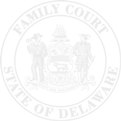 In and For  New Castle   Kent   Sussex CountyJuvenile Civil Violation AgreementSTATE OF DELAWARE))Case No(s).:Case No(s).:))VS.))))))SBI:D.O.B.)))Street Address))))Telephone No.:Telephone No.:Telephone No.:City/State/ZIPI admit responsibility to violation of:I admit responsibility to violation of:Underage Possession or Consumption of Alcohol, Section 904 of Title 4Possession or Consumption of a Personal Use Quantity of Marijuana, Section 4764 of Title 16The State will enter a  nolle prosequi (will not prosecute) on the following:The State will enter a  nolle prosequi (will not prosecute) on the following:The State will enter a  nolle prosequi (will not prosecute) on the following:I understand that because I am admitting responsibility for the civil violation, I am therefore waiving (giving up) my right:I understand that because I am admitting responsibility for the civil violation, I am therefore waiving (giving up) my right:I understand that because I am admitting responsibility for the civil violation, I am therefore waiving (giving up) my right:to a hearing to contest the violation;to a hearing to contest the violation;to a hearing to contest the violation;to hear and question witnesses against me;to hear and question witnesses against me;to hear and question witnesses against me;to testify or not testify at a hearing;to testify or not testify at a hearing;to testify or not testify at a hearing;to be presumed "not responsible" for the violation until the State establishes my responsibility by a preponderance of  the evidence; andto be presumed "not responsible" for the violation until the State establishes my responsibility by a preponderance of  the evidence; andto be presumed "not responsible" for the violation until the State establishes my responsibility by a preponderance of  the evidence; andto appeal to a higher court.to appeal to a higher court.to appeal to a higher court.I certify I am not under the influence of alcohol or drugs. I fully understand the nature of each violation. I understand that as a I certify I am not under the influence of alcohol or drugs. I fully understand the nature of each violation. I understand that as a I certify I am not under the influence of alcohol or drugs. I fully understand the nature of each violation. I understand that as a I certify I am not under the influence of alcohol or drugs. I fully understand the nature of each violation. I understand that as a consequence of admitting responsibility, I may be ordered to pay up to the following in fines, fees and costs:consequence of admitting responsibility, I may be ordered to pay up to the following in fines, fees and costs:consequence of admitting responsibility, I may be ordered to pay up to the following in fines, fees and costs:consequence of admitting responsibility, I may be ordered to pay up to the following in fines, fees and costs:For a first violation - $146For a second violation - between $246 and $546For a second violation - between $246 and $546Signature of RespondentDateSignature of Respondent’s CounselAttorney GeneralSignature of Respondent’s Parent/GuardianCC: JUVENILE, PARENT/GUARDIAN: DEPUTY ATTORNEY GENERAL: RESP. COUNSEL: CASHIER CRIMINAL CASE PROCESSING